แบบ P.3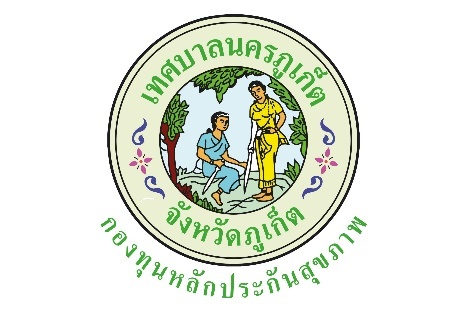 ปีงบประมาณ  2563แบบรายงานผลการดำเนินงาน/โครงการที่ได้รับงบประมาณสนับสนุนจากกองทุนหลักประกันสุขภาพเทศบาลนครภูเก็ตโครงการ สว.รักสุขภาพ @ ลานมังกร ปี 2563วดป. ที่อนุมัติ 6 พ.ย. 25621.ตัวชี้วัด1. จำนวนสมาชิกที่เข้าร่วมกิจกรรมเฉลี่ยไม่น้อยกว่า 20 คน/ครั้ง   2. ร้อยละ 80 ของผู้เข้าร่วมกิจกรรมมีดัชนีมวลกายหรือรอบเอวที่คงที่หรือไม่เกินเกณฑ์2.กลุ่มเป้าหมาย5. กลุ่มผู้สูงอายุ3.ระยะเวลา6 พ.ย. 2562 - 30 ก.ย. 25634.ผลการดำเนินการดำเนินกิจกรรมโดยออกกำลังกายต่อเนื่อง 3 ครั้ง/สัปดาห์ ในวันจันทร์ วันพุธ และวันศุกร์ เวลา 08.00-08.45 น. โดยมีผู้นำออกกำลังกายในแต่ละวัน ออกกำลังกาย ณ สวนเฉลิมพระเกียรติ 72 พรรษามหาราชินี ลานมังกร มีประชาชนเข้าร่วมการออกกำลังกาย เฉลี่ย 13-23 คน/วัน คิดเป็นร้อยละ 85จำนวนสมาชิกที่มาออกกำลังกายในชมรม จำนวน 32 คน วัดดัชนีมวลกายก่อน-หลังการเข้าโครงการออกกำลังกาย จำนวน 26 คน ติดต่อไม่ได้ 5 คน ออกจากชมรม 1 คน มีดัชนีมวลกายคงที่หรือไม่เกินเกณฑ์ จำนวน 23 คน คิดเป็นร้อยละ 88.46 มีดัชนีมวลกายเพิ่มขึ้น 3 คน คิดเป็นร้อยละ 11.545.ผลสัมฤทธิ์ตามวัตถุประสงค์/ตัวชี้วัด บรรลุตามวัตถุประสงค์/ตัวชี้วัดของโครงการ ☐ ไม่บรรลุตามวัตถุประสงค์/ตัวชี้วัดของโครงการ 6.การเบิกจ่ายงบประมาณ7.ปัญหา/อุปสรรคในการดำเนินการไม่มีมีปัญหา/อุปสรรค (ระบุ) เนื่องจากสถานการณ์การแพร่ระบาดของโรคติดเชื้อไวรัสโคโรนา 2019 ต้องหยุดออกกำลังกายเป็นจำนวน 3 เดือน เพื่อป้องกันการแพร่กระจายเชื้อตามประกาศของทางราชการ หลังการคลายล็อคแล้วสมาชิกบางท่านยังมีความหวาดกลัวต่อเชื้อไวรัสชนิดนี้ จึงมีสมาชิกมาออกกำลังกายต่อวันลดลงแนวทางการแก้ไข (ระบุ) ทางประธานชมรมและคณะกรรมการ ได้แจ้งสมาชิกของชมรมผ่านทางไลน์กลุ่ม ให้มีการวัดไข้ ล้างมือด้วยเจลแอลกอฮอล์ พร้อมเว้นระยะห่างในการออกกำลังกายประมาณ 1-2 เมตร เพื่อป้องกันการแพร่กระจายเชื้อและสวมหน้ากากอนามัยตลอดเวลา เมื่อหยุดพักออกกำลังกายลงชื่อ……สนธิยา สุวรรณศุภพนา…….ผู้รายงาน(....นางสนธิยา สุวรรณศุภพนา....)ตำแหน่ง..ประธานชมรมสว.รักสุขภาพ@ลานมังกรวันที่/เดือน/พ.ศ...26 พ.ย. 2563งบประมาณที่ได้รับอนุมัติ33,500บาทงบประมาณเบิกจ่ายจริง18,600บาทคิดเป็นร้อยละ55.52งบประมาณเหลือส่งคืนกองทุนฯ14,900บาทคิดเป็นร้อยละ44.48